ГРАЙВОРОНСКАЯ ТЕРРИТОРИАЛЬНАЯИЗБИРАТЕЛЬНАЯ КОМИССИЯПОСТАНОВЛЕНИЕО формировании участковых избирательных комиссий избирательных участков №№ 483-518 срока полномочий 2023-2028 годовРассмотрев предложения по кандидатурам для назначения в состав участковых избирательных комиссий избирательных участков №№ 483-518 срока полномочий 2023-2028 годов, поступившие от партий, общественных объединений, собраний избирателей, представительного органа муниципального образования, в соответствии с пунктами 4 и 5 статьи 27 Федерального закона «Об основных гарантиях избирательных прав и права на участие в референдуме граждан Российской Федерации» и статьёй 31 Избирательного кодекса Белгородской области, Грайворонская территориальная избирательная комиссия постановляет:Грайворонская городская территория1. Сформировать участковую избирательную комиссию избирательного участка № 483 в количестве 12 человек, назначив в её состав:Сорокину Марину Владимировну, 1975 года рождения, образование высшее, директора МБОУ «СОШ с углубленным изучением отдельных предметов» г. Грайворона, рекомендованную для назначения в состав комиссии  политической партией «Единая Россия»; Гармаш Юлию Александровну, 1990 года рождения, образование высшее, учителя МБОУ «СОШ с углубленным изучением отдельных предметов» г. Грайворона, рекомендованную для назначения в состав комиссии политической партией «Справедливая Россия – Патриоты - За Правду»;Моисееву Елену Александровну, 1993 года рождения, образование высшее, учителя МБОУ «СОШ с углубленным изучением отдельных предметов» г. Грайворона, рекомендованную для назначения в состав комиссии политической партией «Российская экологическая партия «Зелёные»;Бруй Зою Егоровну, 1960 года рождения, образование высшее, делопроизводителя МБОУ «СОШ с углубленным изучением отдельных предметов» г. Грайворона, рекомендованную для назначения в состав комиссии политической партией «Российская партия пенсионеров за социальную справедливость»;Коровину Светлану Евгеньевну, 1995 года рождения, образование высшее, старшую вожатую МБОУ «СОШ с углубленным изучением отдельных предметов» г. Грайворона, рекомендованную для назначения в состав комиссии собранием избирателей по месту жительства;Маршинину Ларису Вячеславовну, 1975 года рождения, образование высшее, учителя МБОУ «СОШ с углубленным изучением отдельных предметов» г. Грайворона, рекомендованную для назначения в состав комиссии политической партией «Гражданская Платформа»;Пищенко Андрея Николаевича, 1969 года рождения, образование высшее, заместителя директора по воспитательной работе МБОУ «СОШ с углубленным изучением отдельных предметов» г. Грайворона, рекомендованного для назначения в состав комиссии Советом депутатов Грайворонского городского округа;  Пуль Татьяну Ивановну, 1992 года рождения, образование высшее, учителя МБОУ «СОШ с углубленным изучением отдельных предметов» г. Грайворона, рекомендованную для назначения в состав комиссии политической партией «Казачья партия Российской Федерации»;Сребняк Эльвиру Гарьевну, 1993 года рождения, образование высшее, заведующую столовой МБОУ «СОШ с углубленным изучением отдельных предметов» г. Грайворона, рекомендованную для назначения в состав комиссии собранием избирателей по месту работы;Твердун Дмитрия Романовича, 1989 года рождения, образование высшее, учителя МБОУ «СОШ с углубленным изучением отдельных предметов» г. Грайворона, рекомендованного для назначения в состав комиссии политической партией «РОДИНА»;Ткачук Наталью Николаевну, 1971 года рождения, образование среднее, заведующую хозяйством МБОУ «СОШ с углубленным изучением отдельных предметов» г. Грайворона, рекомендованную для назначения в состав комиссии  Советом ветеранов Грайворонского городского округа;Худоярову Марину Ивановну, 1984 года рождения, образование высшее, социального педагога МБОУ «СОШ с углубленным изучением отдельных предметов» г. Грайворона, рекомендованную для назначения в состав комиссии политической партией «КПРФ».2. Сформировать участковую избирательную комиссию избирательного участка № 484 в количестве 12 человек, назначив в её состав:Назаренко Галину Григорьевну, 1967 года рождения, образование высшее, социального педагога МБОУ «СОШ им. В.Г. Шухова» г. Грайворона, рекомендованную для назначения в состав комиссии  политической партией  «Справедливая Россия – Патриоты – За Правду»;Войтюк Татьяну Николаевну, 1972 года рождения, образование высшее, учителя ОГБУЗ «Детский санаторий г. Грайворон», рекомендованную для назначения в состав комиссии  политической партией «Российская экологическая партия «Зелёные»;Большакову Ирину Николаевну, 1970 года рождения, образование высшее, учителя МБОУ «СОШ им. В.Г. Шухова» г. Грайворона, рекомендованную для назначения в состав комиссии политической партией «Единая Россия»;Черкашина Александра Николаевича, 1969 года рождения, образование высшее, тренера-преподавателя МБУ «Спортивная школа олимпийского резерва Грайворонского городского округа», рекомендованного для назначения в состав комиссии  Советом депутатов Грайворонского городского округа;Сорокину Ольгу Герасимовну, 1963 года рождения, образование высшее, заместителя главного врача по педагогической части ОГБУЗ «Детский санаторий г. Грайворон», рекомендованную для назначения в состав комиссии «Российская партия пенсионеров за социальную справедливость»;Балинян Жанну Александровну, 1976 года рождения, образование высшее, учителя ОГБУЗ «Детский санаторий г. Грайворон», рекомендованную для назначения в состав комиссии политической партией «РОДИНА»;Анпилову Елену Александровну, 1979 года рождения, образование высшее, старшую вожатую ОГБУЗ «Детский санаторий г. Грайворон», рекомендованную для назначения в состав комиссии собранием избирателей по месту работы;Голубову Светлану Сергеевну, 1972 года рождения, образование среднее специальное, заведующую медицинской частью ИВС ОМВД России по Грайворонскому городскому округу, рекомендованную для назначения в состав комиссии Советом ветеранов Грайворонского городского округа;Огреб Виталия Владимировича, 1974 года рождения, образование среднее специальное, временно неработающего, рекомендованного для назначения в состав комиссии политической партией «Гражданская Платформа»;Теренько Михаила Сергеевича, 1993 года рождения, образование среднее специальное, рабочего по  ремонту зданий ООО «Петровская круча», рекомендованного для назначения в состав комиссии политической партией «Казачья партия Российской Федерации»;Погребняк Нину Алексеевну, 1960 года рождения, образование среднее специальное, пенсионера, рекомендованную для назначения в состав комиссии собранием избирателей по месту жительства;Сорокина Олега Васильевича, 1961 года рождения, образование высшее, механика ООО «Грайворонская молочная компания», рекомендованного для назначения в состав комиссии  политической партией «КПРФ».3. Сформировать участковую избирательную комиссию избирательного участка № 485 в количестве 12 человек, назначив в её состав:Сугачкова Эдуарда Эрнстовича, 1973 года рождения, образование высшее, заместителя начальника западного территориального управления администрации Грайворонского городского округа, рекомендованного для назначения в состав комиссии Советом депутатов Грайворонского городского округа;Устинову Ольгу Олеговну, 1969 года рождения, образование высшее, директора МБОУ «СОШ им. В.Г. Шухова» г. Грайворона, рекомендованную для назначения в состав комиссии  политической партией «Единая Россия»;Галушка Елену Мстиславовну, 1975 года рождения, образование высшее, заместителя директора МБОУ «СОШ им. В.Г. Шухова» г. Грайворона, рекомендованную для назначения в состав комиссии политической партией «Российская экологическая партия «Зелёные»;Смолякову Наталью Николаевну, 1977 года рождения, образование высшее, заместителя директора по учебно-воспитательной работе МБОУ «СОШ им. В.Г. Шухова» г. Грайворона, рекомендованную для назначения в состав комиссии политической партией «Гражданская Платформа»;Кренева Виталия Семёновича, 1975 года рождения, образование высшее, учителя МБОУ «СОШ им. В.Г. Шухова» г. Грайворона, рекомендованного для назначения в состав комиссии Советом ветеранов Грайворонского городского округа;Тимошина Александра Евгеньевича, 1987 года рождения, образование высшее, учителя МБОУ «СОШ им. В.Г.Шухова» г. Грайворона, рекомендованного для назначения в состав комиссии политической партией «РОДИНА»;Карпенко Галину Николаевну, 1963 года рождения, образование высшее, учителя МБОУ «СОШ им. В.Г. Шухова» г. Грайворона, рекомендованную для назначения в состав комиссии политической партией «Российская партия пенсионеров за социальную справедливость».Алиханова Казимагомеда Алихановича,  1965 года рождения, образование высшее, генерального директора ООО «Лидер», рекомендованного для назначения в состав комиссии политической партией «Справедливая Россия – Патриоты – За Правду»;Картавцева Андрея Петровича, 1981 года рождения, образование высшее, учителя МБОУ «СОШ имени В.Г. Шухова» г. Грайворона, рекомендованного для назначения в состав комиссии политической партией «Казачья партия Российской Федерации»;Клыженко Людмилу Владимировну,  1976 года рождения, образование высшее, учителя МБОУ «СОШ имени В.Г. Шухова», рекомендованную для назначения в состав комиссии собранием избирателей по месту работы;Горбунову Наталью Валерьевну, 1992 года рождения, образование высшее, учителя МБОУ «СОШ имени В.Г. Шухова» г. Грайворона, рекомендованную для назначения в состав комиссии собранием избирателей по месту жительства ;Мирного Александра Петровича, 1966 года рождения, образование высшее, контролёра ООО «Грайворон - агроинвест», рекомендованного для назначения в состав комиссии политической партией «КПРФ».4. Сформировать участковую избирательную комиссию избирательного участка № 486 в количестве 12 человек, назначив в её состав:Краснокутского Николая Васильевича, 1973 года рождения, образование высшее, заместителя начальника управления образования администрации Грайворонского городского округа, рекомендованного для назначения в состав комиссии политической партией «Единая Россия»;Бирюкова Дмитрия Валерьевича, 1987 года рождения, образование высшее, главного экономиста МКУ «Центр бухгалтерского учёта и обеспечения деятельности» управления образования администрации Грайворонского городского округа, рекомендованного для назначения в состав комиссии  политической партией «Казачья партия Российской Федерации»;Пискун Наталью Ивановну, 1966 года рождения, образование высшее, заместителя директора МБОУ «СОШ им. В.Г. Шухова» г. Грайворона, рекомендованную для назначения в состав комиссии политической партией «Справедливая Россия – Патриоты – За Правду»;Каплий Наталью Ивановну, 1983 года рождения, образование высшее, начальника отдела Грайворонского районного суда, рекомендованную для назначения в состав комиссии  собранием избирателей по месту работы;Брус Дмитрия Юрьевича, 1967 года рождения, образование среднее специальное, ведущего консультанта МКУ «Центр бухгалтерского учёта и обеспечения деятельности» управления образования администрации Грайворонского городского округа, рекомендованного для назначения в состав комиссии  Советом ветеранов Грайворонского городского округа;Пискун Светлану Ивановну, 1974 года рождения, образование высшее, старшего бухгалтера МКУ «Центр бухгалтерского учёта и обеспечения деятельности» управления образования администрации Грайворонского городского округа, рекомендованную для назначения в состав комиссии  политической партией «Гражданская Платформа»;Борисову Марину Васильевну, 1974 года рождения, образование высшее, старшего бухгалтера МКУ «Центр бухгалтерского учёта и обеспечения деятельности» управления образования администрации Грайворонского городского округа, рекомендованную для назначения в состав комиссии политической партией «Российская экологическая партия «Зелёные»;Краснокутскую Ольгу Ивановну, 1988 года рождения, образование высшее, старшего бухгалтера МКУ «Центр бухгалтерского учёта и обеспечения деятельности» управления образования администрации Грайворонского городского округа, рекомендованную для назначения в состав комиссии собранием избирателей по месту жительства;Василина Сергея Витальевича, 1988 года рождения, образование высшее, мастера филиала АО «Газпром газораспределение Белгород» в городе Строитель, рекомендованного для назначения в состав комиссии Советом депутатов Грайворонского городского округа; Романенко Елену Павловну, 1964 года рождения, образование высшее, пенсионера, рекомендованную для назначения в состав комиссии политической партией «Российская партия пенсионеров за социальную справедливость»;Аксёнову Инну Александровну, 1985 года рождения, образование высшее, ведущего консультанта МКУ «Центр бухгалтерского учёта и обеспечения деятельности» управления образования администрации Грайворонского городского округа, рекомендованную для назначения в состав комиссии политической партией «РОДИНА»;Ткаченко Олега Владимировича, 1967 года рождения, образование  среднее специальное, контролёра ЗАО «Большевик», рекомендованного для назначения в состав комиссии политической партией «КПРФ».5. Сформировать участковую избирательную комиссию избирательного участка № 487 в количестве 5 человек, назначив в её состав:Перепелицу Людмилу Владимировну, 1970 года рождения, образование высшее, учителя-логопеда, педагога-психолога МБОУ «Мокроорловская СОШ», и.о. заведующей МБДОУ «Детский сад комбинированного вида «Радуга» г. Грайворон, рекомендованную для назначения в состав комиссии политической партией «Единая Россия»; Пятак Юлию Александровну, 1981 года рождения, образование среднее специальное, санитарку ОГКУЗ «Грайворонская психиатрическая больница», рекомендованную для назначения в состав комиссии  политической партией «Российская партия пенсионеров за социальную справедливость»;Волкову Татьяну Олеговну, 1983 года рождения, образование среднее специальное, воспитателя МБДОУ «Детский сад комбинированного вида «Капелька» г. Грайворон, рекомендованную для назначения в состав комиссии политической партией «Справедливая Россия – Патриоты – За Правду»; Бережную Евгению Николаевну, 1981 года рождения, образование высшее, учителя-логопеда МБОУ «Добросельская ООШ», рекомендованную для назначения в состав комиссии  политической партией «Российская экологическая партия «Зелёные»;Пономаренко Оксану Сергеевну, 1982 года рождения, образование высшее, бухгалтера  ООО «Даль», рекомендованную для назначения в состав комиссии политической партией «КПРФ».Безыменская сельская территория6. Сформировать участковую избирательную комиссию избирательного участка № 488 в количестве 9 человек, назначив в её состав:Перепечай Людмилу Николаевну, 1961 года рождения, образование среднее специальное, директора Безыменского СМДК, рекомендованную для назначения в состав комиссии политической партией «Единая Россия»; Серик Инну Николаевну, 1983 года рождения, образование высшее юридическое, заместителя главы Безыменской территориальной администрации, рекомендованную для назначения в состав комиссии Советом депутатов Грайворонского городского округа;Устинову Татьяну Николаевну, 1978 года рождения, образование высшее, консультанта Безыменской территориальной администрации, рекомендованную для назначения в состав комиссии политической партией «Российская экологическая партия «Зелёные»;Свинарёву Валентину Николаевну, 1965 года рождения, среднее специальное, ведущего консультанта отдела муниципальных закупок администрации Грайворонского городского округа, рекомендованную для назначения в состав комиссии политической партией «Справедливая Россия – Патриоты – За Правду»;Зуенко Веру Николаевну, 1963 года рождения, образование среднее специальное, пенсионера, рекомендованную для назначения в состав комиссии Советом ветеранов Грайворонского городского округа;Перепечай Аллу Ивановну, 1972 года рождения, образование среднее специальное, художественного руководителя Безыменского СМДК, рекомендованную для назначения в состав комиссии политической партией «Российская партия пенсионеров за социальную справедливость»; Бражник Зою Михайловну, 1965 года рождения, образование среднее специальное, пенсионера, рекомендованную для назначения в состав комиссии политической партией «Гражданская Платформа»;Юрченко Светлану Петровну, 1976  года рождения, образование  среднее специальное, акушерку Безыменского ФАП,  рекомендованную для назначения в состав комиссии политической партией «РОДИНА»;Зуенко Зою Николаевну, 1964 года рождения, образование среднее специальное, технического работника МБОУ «Безыменская СОШ», рекомендованную для назначения в состав комиссии политической партией «КПРФ».Головчинская сельская территория7. Сформировать участковую избирательную комиссию избирательного участка № 489 в количестве 11 человек, назначив в её состав:Мороз Ольгу Николаевну, 1978 года рождения, образование высшее, директора Центра культурного развития с. Головчино МБУК «КДЦ» Грайворонского городского округа, рекомендованную для назначения в состав комиссии политической партией «Единая Россия»;Митюшину Марину Николаевну, 1984 года рождения, образование высшее, юрисконсульта «ИП Митюшин А.Н.», рекомендованную для назначения в состав комиссии политической партией «Гражданская Платформа»;Острожную Викторию Дмитриевну, 1972 года рождения, образование высшее, главного специалиста отдела безопасности, ГО и ЧС администрации Грайворонского городского округа, рекомендованную для назначения в состав комиссии Советом депутатов Грайворонского городского округа;Воронцову Елену Анатольевну, 1982 года рождения, образование  высшее, ведущего консультанта МКУ «АХЧ органов местного самоуправления Грайворонского городского округа», рекомендованную для назначения в состав комиссии политической партией «Российская экологическая партия «Зелёные»;Маточка Елену Васильевну, 1979 года рождения, образование  среднее специальное, ведущего консультанта МКУ «АХЧ органов местного самоуправления Грайворонского городского округа», рекомендованную для назначения в состав комиссии политической партией «Казачья партия Российской Федерации»;Бражник Людмилу Николаевну, 1975 года рождения, образование высшее, ведущего консультанта МКУ «АХЧ органов местного самоуправления Грайворонского городского округа», рекомендованную для назначения в состав комиссии политической партией «Справедливая Россия»;Шевченко Валентину Николаевну, 1971 года рождения, образование высшее, временно неработающую, рекомендованную для назначения в состав комиссии политической партией «Российская партия пенсионеров за социальную справедливость»;	Авдееву Наталью Васильевну, 1990 года рождения, образование высшее, главного специалиста управления агропромышленного комплекса администрации Грайворонского городского округа, рекомендованную для назначения в состав комиссии собранием избирателей по месту жительства; Митякова Виктора Геннадьевича, 1972 года рождения, образование  среднее специальное, звукорежиссёра Центра культурного развития с. Головчино МБУК «КДЦ» Грайворонского городского округа, рекомендованного для назначения в состав комиссии Советом ветеранов Грайворонского городского округа;Чернову Светлану Викторовну, 1975 года рождения, образование среднее специальное, пенсионера Министерства обороны, рекомендованную для назначения в состав комиссии политической партией «РОДИНА»;Шевченко Ивана Николаевича, 1950 года рождения, образование высшее, пенсионера, рекомендованного для назначения в состав комиссии политической партией «КПРФ».8. Сформировать участковую избирательную комиссию избирательного участка № 490 в количестве 8 человек, назначив в её состав:Тормозову Ольгу Викторовну, 1962 года рождения, образование среднее специальное, социального работника МБУСО ССЗН «КЦСОН Грайворонского района», рекомендованную для назначения в состав комиссии политической партией «Единая Россия»;Соколову Ларису Алексеевну, 1981 года рождения, образование высшее, музыкального руководителя МБДОУ «Головчинский ДСКВ «Солнышко», рекомендованную для назначения в состав политической партией «Российская партия пенсионеров за социальную справедливость»;Лесовую Любовь Ивановну, 1966 года рождения, образование среднее специальное, кладовщика ФКУ «Войсковая часть 25624», рекомендованную для назначения в состав комиссии политической партией «Справедливая Россия»;Субботину Елену Николаевну, 1981 года рождения, образование  среднее специальное, фельдшера Антоновского фельдшерско-акушерского пункта, рекомендованную для назначения в состав комиссии политической партией «Российская экологическая партия «Зелёные»;Филипенко Наталью Владимировну, 1988 года рождения, образование высшее, воспитателя МБОУ «Головчинская СОШ с углубленным изучением отдельных предметов», рекомендованную для назначения в состав комиссии Советом депутатов Грайворонского городского округа;Бондарь Романа Владимировича, 1978 года рождения, образование среднее специальное, механизатора ООО «Борисовская зерновая компания», рекомендованного для назначения в состав комиссии политической партией «Гражданская Платформа»;Семенихину Наталью Юрьевну, 1987 года рождения, образование высшее, завхоза МБДОУ «Головчинский ДСКВ «Солнышко», рекомендованную для назначения в состав комиссии Советом ветеранов Грайворонского городского округа;Холодкову Наталью Сергеевну, 1983 года рождения, образование среднее общее, социального работника МБУСО ССЗН «КЦСОН Грайворонского района», рекомендованную для назначения в состав комиссии  политической партией «КПРФ».9. Сформировать участковую избирательную комиссию избирательного участка № 491 в количестве 9 человек, назначив в её состав:Власенко Елену Николаевну, 1962 года рождения, образование высшее, заведующую Головчинской муниципальной библиотекой, рекомендованную для назначения в состав комиссии политической партией «Единая Россия»; Дёминову Елену Алексеевну, 1987 года рождения, образование высшее, главного бухгалтера ООО «Грайворонское  РСУ», рекомендованную для назначения в состав комиссии политической партией «Гражданская Платформа»;Власенко Ирину Николаевну, 1977 года рождения, образование высшее, ведущего консультанта МКУ «АХЧ органов местного самоуправления Грайворонского городского округа», рекомендованную для назначения в состав комиссии политической партией «Справедливая Россия – Патриоты – За Правду»;Чуфичёву Светлану Олеговну, 1981 года рождения, образование высшее, завхоза ООО «Грайворонское РСУ», рекомендованную для назначения в состав комиссии Советом депутатов Грайворонского городского округа;Штанько Юлию Константиновну, 1977 года рождения, образование среднее специальное, временно неработающую, рекомендованную для назначения в состав комиссии политической партией «Российская экологическая партия «Зелёные»;Дьякову Любовь Ивановну, 1960 года рождения, образование среднее специальное, пенсионера, рекомендованную для назначения в состав комиссии Советом ветеранов Грайворонского городского округа;Нижник Валентину Ивановну, 1974 года рождения, образование высшее, заведующую МБДОУ «Головчинский ДСКВ «Солнышко», рекомендованную для назначения в состав комиссии политической партией «РОДИНА»;Коваленко Александра Петровича, 1952 года рождения, образование высшее, пенсионера, рекомендованного для назначения в состав комиссии политической партией «Российская партия пенсионеров за социальную справедливость»;Профателюк Юлию Петровну, 1983 года рождения, образование высшее, ведущего консультанта МКУ «АХЧ органов местного самоуправления Грайворонского городского округа», рекомендованную для назначения в состав комиссии политической партией «КПРФ».10. Сформировать участковую избирательную комиссию избирательного участка № 492 в количестве 9 человек, назначив в её состав:Григоренко Александра Викторовича, 1983 года рождения, образование высшее, преподавателя-организатора МБОУ «Головчинская СОШ с углубленным изучением отдельных предметов», рекомендованного для назначения в состав комиссии политической партией «Единая Россия»; Королёву Викторию Викторовну, 1980 года рождения, образование высшее, специалиста по кадрам МБОУ «Головчинская СОШ с углубленным изучением отдельных предметов», рекомендованную для назначения в состав комиссии политической партией «Справедливая Россия – Патриоты – За Правду»;Дёминову Оксану Юрьевну, 1995 года рождения, образование высшее, старшую вожатую МБОУ «Головчинская СОШ с углубленным изучением отдельных предметов», рекомендованную для назначения в состав комиссии политической партией «Российская экологическая партия «Зелёные»;Понеделко Ксению Сергеевну, 1995 года рождения, образование высшее, учителя МБОУ «Головчинская СОШ с углубленным изучением отдельных предметов», рекомендованную для назначения в состав комиссии Советом депутатов Грайворонского городского округа;Кутузову Инну Викторовну, 1984 года рождения, образование высшее, педагога-психолога МБОУ «Головчинская СОШ с углубленным изучением отдельных предметов», рекомендованную для назначения в состав комиссии политической партией «Российская партия пенсионеров за социальную справедливость»; Понеделко Евгения Михайловича, 1990 года рождения, образование высшее, учителя МБОУ «Головчинская СОШ с углубленным изучением отдельных предметов», рекомендованного для назначения в состав комиссии Советом ветеранов Грайворонского городского округа;Цыкун Родиона Сергеевича, 05.03.1990 года рождения, образование среднее общее, водителя ИП «Фролов Г.В.», рекомендованного для назначения в состав комиссии политической партией «Казачья партия Российской Федерации»;Кубло Екатерину Юрьевну, 1998 года рождения, образование высшее, временно неработающую, рекомендованную для назначения в состав комиссии политической партией «Гражданская Платформа»;Чемрову Татьяну Сергеевну, 1990 года рождения, образование высшее, учителя МБОУ «Гора - Подольская СОШ», рекомендованную для назначения в состав комиссии политической партией «КПРФ».11. Сформировать участковую избирательную комиссию избирательного участка № 493 в количестве 9 человек, назначив в её состав:Домашенко Ирину Ивановну, 1984 года рождения, образование высшее, заместителя директора МБОУ «Головчинская СОШ с углубленным изучением отдельных предметов», рекомендованного для назначения в состав комиссии политической партией «Единая Россия»; Линник Дениса Юрьевича, 1990 года рождения, образование высшее, учителя МБОУ «Головчинская СОШ с углубленным изучением отдельных предметов», рекомендованного  для назначения в состав комиссии политической партией «Казачья партия Российской Федерации»; Власенко Кристину Александровну, 2000 года рождения, образование высшее, учителя МБОУ «Головчинская СОШ с углубленным изучением отдельных предметов», рекомендованную для назначения в состав комиссии Советом депутатов Грайворонского городского округа;Маевскую Наталью Александровну, 1998 года рождения, образование высшее, учителя МБОУ «Головчинская СОШ с углубленным изучением отдельных предметов», рекомендованную для назначения в состав комиссии политической партией «Справедливая Россия – Патриоты – За Правду»; Кулиш Валерию Николаевну, 1999 года рождения, образование среднее специальное, тьютора МБОУ «Головчинская СОШ с углубленным изучением отдельных предметов», рекомендованную для назначения в состав комиссии политической партией «Гражданская Платформа»;Шапошник Анну Александровну, 1991 года рождения, образование высшее, учителя-дефектолога МБОУ «Головчинская СОШ с углубленным изучением отдельных предметов», рекомендованную для назначения в состав комиссии политической партией «Российская экологическая партия «Зелёные»;Буковцову Наталью Николаевну, 1979 года рождения, образование высшее, учителя МБОУ «Головчинская СОШ с углубленным изучением отдельных предметов», рекомендованную для назначения в состав комиссии политической партией «Российская партия пенсионеров за социальную справедливость»;Герасименко Дарью Александровну, 1992 года рождения, образование высшее, педагога-психолога  МБОУ «Головчинская СОШ с углубленным изучением отдельных предметов»,  рекомендованную для назначения в состав комиссии политической партией «РОДИНА»; Рузмикину Тамару Николаевну, 1974 года рождения, образование высшее, учителя  МБОУ «Головчинская СОШ с углубленным изучением отдельных предметов»,  рекомендованную для назначения в состав комиссии политической партией «КПРФ».12. Сформировать участковую избирательную комиссию избирательного участка № 494 в количестве 7 человек, назначив в её состав:Головко Любовь Николаевну, 1963 года рождения, образование среднее специальное, специалиста отделения №17 в Грайворонском городском округе ГАУ БО «МФЦ», рекомендованную для назначения в состав комиссии политической партией «Единая Россия»; Топорину Людмилу Михайловну, 1957 года рождения, образование высшее, пенсионера, рекомендованную для назначения в состав комиссии политической партией «Справедливая Россия – Патриоты – За Правду»;Ковалёву Юлию Сергеевну, 1986 года рождения, образование высшее, воспитателя МБОУ «Головчинская СОШ с углубленным изучением отдельных предметов», рекомендованную для назначения в состав комиссии политической партией «Российская экологическая партия «Зелёные»; Задорожную Марию Васильевну, 1963 года рождения, образование среднее специальное, лаборанта участка «Хотмыжское» ОАО «Новоборисовское ХПП», рекомендованную для назначения в состав комиссии политической партией «Российская партия пенсионеров за социальную справедливость»;Созоненко Татьяну Петровну, 1975 года рождения, образование среднее специальное, воспитателя МБОУ «Горьковская ООШ», рекомендованную для назначения в состав комиссии Советом депутатов Грайворонского городского округа;Кононова Вадима Анатольевича, 1971 года рождения, образование среднее, слесаря-ремонтника ООО «БелЗнак», рекомендованного для назначения в состав комиссии политической партией «Гражданская Платформа»;Трофименко Ивана Ивановича, 1957 года рождения, образование среднее специальное, пенсионера, рекомендованного для назначения в состав комиссии местным отделением политической партии «КПРФ».Горьковская сельская территория13. Сформировать участковую избирательную комиссию избирательного участка № 495 в количестве 7 человек, назначив в её состав:Стоянову Надежду Анатольевну, 1979 года рождения, образование высшее, учителя МБОУ «Горьковская ООШ», рекомендованную для назначения в состав комиссии Советом депутатов Грайворонского городского округа;Карабаза Светлану Викторовну, 1969  года рождения, образование высшее, директора МБОУ «Горьковская ООШ», рекомендованную для назначения в состав комиссии политической партией «Единая Россия»;Буковцову Марину Викторовну, 1979 года рождения, образование высшее, учителя МБОУ «Горьковская ООШ», рекомендованную для назначения в состав комиссии Советом ветеранов Грайворонского городского округа;Тимошенко Татьяну Николаевну, 1969 года рождения, образование среднее специальное, завхоза МБОУ «Горьковская ООШ», рекомендованную для назначения в состав комиссии политической партией «Справедливая Россия – Патриоты – За Правду»;Пилюгину Светлану Ивановну, 1961 года рождения, образование высшее, учителя МБОУ «Горьковская ООШ», рекомендованную для назначения в состав комиссии политической партией «Российская экологическая партия «Зелёные»;Полякову Татьяну Викторовну, 1979 года рождения, образование  среднее, техработника МБОУ «Горьковская ООШ», рекомендованную для назначения в состав комиссии политической партией «Российская партия пенсионеров за социальную справедливость»;Быценко Петра Захаровича, 1948 года рождения, образование высшее, пенсионера, рекомендованного для назначения в состав комиссии политической партией «КПРФ».14. Сформировать участковую избирательную комиссию избирательного участка № 496 в количестве 7 человек, назначив в её состав:Аминова Виталия Владимировича, 1982 года рождения, образование  среднее, главного специалиста Горьковской территориальной администрации, рекомендованного для назначения в состав комиссии политической партией «Справедливая Россия»;Исаеву Ольгу Николаевну, 1964 года рождения, образование высшее, заместителя главы Горьковской территориальной администрации, рекомендованную для назначения в состав комиссии политической партией «Единая Россия»;Мозговую Елену Геннадьевну, 1966 года рождения, образование  среднее специальное, бухгалтера ООО «Молочник», рекомендованную для назначения в состав комиссии Советом депутатов Грайворонского городского округа; Неучеву Татьяну Ивановну, 1964 года рождения, образование  среднее специальное, пенсионера, рекомендованную для назначения в состав комиссии политической партией «Российская экологическая партия «Зелёные»;Мосину Валерию Владимировну, 1993 года рождения, образование высшее, заместителя директора  МБУСО ССЗН «КЦСОН Грайворонского района», рекомендованную для назначения в состав комиссии политической партией «Гражданская Платформа»;Крышталь Елену Семёновну, 1967 года рождения, образование среднее, пенсионер, рекомендованную для назначения в состав комиссии политической партией «Российская партия пенсионеров за социальную справедливость»;Рузмикина Сергея Михайловича, 1950 года рождения, образование среднее специальное, пенсионера, рекомендованного для назначения в состав комиссии политической партией «КПРФ». Гора - Подольская сельская территория	15. Сформировать участковую избирательную комиссию избирательного участка № 497 в количестве 12 человек, назначив в её состав:	Краснокутскую Галину Викторовну, 1970 года рождения, образование высшее, ведущего консультанта МКУ «АХЧ органов местного самоуправления Грайворонского городского округа»,  рекомендованную для назначения в состав комиссии политической партией «Справедливая Россия»; 	Ковалёва Александра Сергеевича, 1984 года рождения, образование высшее, советника по социальным вопросам ассоциации «Совет муниципальных образований Белгородской области», рекомендованного для назначения в состав комиссии политической партией «Единая Россия»;	Сидоренко Наталью Дмитриевну, 1963 года рождения, образование высшее, учителя МБОУ «Гора-Подольская СОШ», рекомендованную для назначения в состав комиссии Советом депутатов Грайворонского городского округа;Гнитий Светлану Дмитриевну, 1976 года рождения, образование высшее, главного специалиста комитета финансов и налоговой политики администрации Грайворонского городского округа, рекомендованную для назначения в состав комиссии собранием избирателей по месту работы;	Гоц Татьяну Николаевну, 1972 года рождения, образование среднее специальное, социального работника МБУСО ССЗН «КЦСОН Грайворонского района», рекомендованную для назначения в состав комиссии политической партией «Российская экологическая партия «Зелёные»;Щербаченко Татьяну Ананьевну, 1961 года рождения, образование среднее общее, пенсионера, рекомендованную для назначения в состав комиссии Советом ветеранов Грайворонского городского округа;Пенкину Наталью Николаевну, 1964 года рождения, образование среднее специальное, пенсионера, рекомендованную для назначения в состав комиссии собранием избирателей по месту жительства; Карпову Людмилу Александровну, 1975 года рождения, образование высшее, продавца-кассира ИП «Захарова Ю.В.», рекомендованную для назначения в состав комиссии политической партией «Гражданская Платформа»;Раёву Татьяну Дмитриевну, 1966 года рождения, образование среднее специальное, гардеробщика МБОУ «Гора-Подольская СОШ», рекомендованную для назначения в состав комиссии политической партией «Российская партия пенсионеров за социальную справедливость»;Чмыхина Сергея Ивановича, 1969 года рождения, образование высшее, контролёра ООО «Грайворон-агроинвест», рекомендованного для назначения в состав комиссии политической партией «Казачья партия Российской Федерации»;Кошутина Сергея Александровича, 1978 года рождения, образование  высшее, заместителя директора по административно-хозяйственной части МБОУ «Гора - Подольская СОШ», рекомендованного для назначения в состав комиссии политической партией «РОДИНА»; Артёмова Александра Владимировича, 1978 года рождения, образование высшее, самозанятого, рекомендованного для назначения в состав комиссии политической партией «КПРФ».16. Сформировать участковую избирательную комиссию избирательного участка № 498 в количестве 8 человек, назначив в её состав:Коваленко Наталью Владимировну, 1982 года рождения, образование высшее, старшего воспитателя МБОУ «Гора-Подольская СОШ», рекомендованную для назначения в состав комиссии политической партией «Единая Россия»;Грушко Ларису Алексеевну, 1983 года рождения, образование среднее специальное, социального педагога МБОУ «Гора - Подольская СОШ», рекомендованную для назначения в состав комиссии политической партией «Справедливая Россия – Патриоты – За Правду»;Шапошник Наталью Александровну, 1978 года рождения, образование высшее, делопроизводителя АО «Грайворон - Теплоэнерго», рекомендованную для назначения в состав комиссии политической партией «Российская экологическая партия «Зелёные»;Ищенко Марину Михайловну, 1978 года рождения, образование высшее, педагога-психолога МБОУ «Гора - Подольская СОШ», рекомендованную для назначения в состав комиссии политической партией «Гражданская Платформа»;Светличного Николая Васильевича, 1956 года рождения, образование среднее общее, пенсионера, рекомендованного для назначения в состав комиссии политической партией «Российская партия пенсионеров за социальную справедливость»;Симоненко Елену Александровну, 1989 года рождения, образование среднее специальное, специалиста АО «Грайворон - Теплоэнерго», рекомендованную для назначения в состав комиссии Советом депутатов Грайворонского городского округа;Токарь Татьяну Ивановну, 1961 года рождения, образование среднее специальное, пенсионера, рекомендованную для назначения в состав комиссии Советом ветеранов Грайворонского городского округа;Гапоненко Александра Дмитриевича, 1963 года рождения, образование среднее специальное, монтёра филиала АО «Газпром газораспределение Белгород» в городе Строитель, рекомендованного для назначения в состав комиссии политической партией «КПРФ». Доброивановская сельская территория17. Сформировать участковую избирательную комиссию избирательного участка № 499 в количестве 7 человек, назначив в её состав:	Диденко Ольгу Борисовну, 1971 года рождения, образование высшее, руководителя кружка Добросельского СДК, рекомендованную для назначения в состав комиссии политической партией «Справедливая Россия – Патриоты – За Правду»; 	Креневу Людмилу Николаевну, 1981 года рождения, образование высшее, заведующую Замостянской муниципальной библиотекой-филиалом, рекомендованную для назначения в состав комиссии политической партией «Единая Россия»; (документы у Угольниковой)	Мовенко Галину Петровну, 1968 года рождения, образование среднее, помощника повара ФГКУ «Войсковая часть 25624», рекомендованную для назначения в состав комиссии Советом ветеранов Грайворонского городского округа;	Диденко Вячеслава Олеговича, 1965 года рождения, образование высшее, инженера по охране труда МБОУ «Головчинская СОШ с углубленным изучением отдельных предметов», рекомендованного для назначения в состав комиссии политической партией «Российская экологическая партия «Зелёные»;	Михайлову Татьяну Владимировну, 1967 года рождения, образование среднее, социального работника МБУСО ССЗН «КЦСОН Грайворонского района», рекомендованную для назначения в состав комиссии Советом депутатов Грайворонского городского округа;	Буковцову Нину Александровну, 1955 года рождения, образование среднее, пенсионера, рекомендованную для назначения в состав комиссии политической партией «Российская партия пенсионеров за социальную справедливость»;	Закора Сергея Ивановича, 1958 года рождения, образование среднее, пенсионера МВД, рекомендованного для назначения в состав комиссии политической партией «КПРФ».18. Сформировать участковую избирательную комиссию избирательного участка № 500 в количестве 7 человек, назначив в её состав:Антипина Александра Николаевича, 1986 года рождения, образование высшее, главу Доброивановской территориальной администрации, рекомендованного для назначения в состав комиссии политической партией «Единая Россия»;	Никитину Викторию Николаевну, 1978 года рождения, образование среднее специальное, заведующую аптекой ОГКУЗ «Грайворонская психиатрическая больница», рекомендованную для назначения в состав комиссии политической партией «Гражданская Платформа»;	Клокову Марию Владимировну, 1983 года рождения, образование среднее специальное, ведущего консультанта МКУ «АХЧ органов местного самоуправления Грайворонского городского округа», рекомендованную для назначения в состав комиссии Советом депутатов Грайворонского городского округа;	Воловик Евгению Сергеевну, 1990 года рождения, образование высшее, учителя МБОУ «Добросельская ООШ», рекомендованную для назначения в состав комиссии политической партией «Российская партия пенсионеров за социальную справедливость»;	Антипину Дианну Евгеньевну, 1985 года рождения, образование среднее специальное, медицинскую сестру ОГКУЗ «Грайворонская психиатрическая больница», рекомендованную для назначения в состав комиссии политической партией «Справедливая Россия - Патриоты – За Правду»;	Калашникову Наталью Валерьевну, 1971 года рождения, образование среднее специальное, оператора котельной АО «Грайворон -теплоэнерго», рекомендованную для назначения в состав комиссии политической партией «Российская экологическая партия «Зелёные»;Крамскую Евгению Васильевну, 1983 года рождения, образование  высшее, директора МБУ ДО «Центр детского творчества» управления образования Грайворонского городского округа, рекомендованную для назначения в состав комиссии политической партией «КПРФ».19. Сформировать участковую избирательную комиссию избирательного участка № 501  в количестве  9 человек, назначив в её состав:Нестеренко Надежду Ивановну, 1980 года рождения, образование высшее, начальника отдела муниципальной службы и кадров администрации  Грайворонского городского округа, рекомендованную для назначения в состав комиссии политической партией «Единая Россия»;Перцеву Ирину Александровну, 1969 года рождения, образование высшее, заведующую Замостянским сельским клубом, рекомендованную для назначения в состав комиссии Советом депутатов Грайворонского городского округа;Чмырь Елену Юрьевну, 1974 года рождения, образование высшее, заместителя главы Доброивановской территориальной администрации, рекомендованную для назначения в состав комиссии политической партией «Справедливая Россия – Патриоты – За Правду»;Татулову Валентину Михайловну, 1963 года рождения, образование высшее, заведующую Добросельской модельной муниципальной библиотекой-филиалом, рекомендованную для назначения в состав комиссии политической партией «Российская экологическая партия «Зелёные»;Зуенко Анатолия Ивановича, 1955 года рождения, образование среднее, пенсионера, рекомендованного для назначения в состав комиссии политической партией «Российская партия пенсионеров за социальную справедливость»;Дробот Татьяну Михайловну, 1982 года рождения, образование высшее, заведующую отделом МКУК «Грайворонская центральная библиотечная система», рекомендованную для назначения в состав комиссии политической партией «Гражданская Платформа»;Кизилову Наталью Алексеевну, 1964 года рождения, образование среднее, социального работника МБУСО ССЗН «КЦСОН Грайворонского района», рекомендованную для назначения в состав комиссии Советом ветеранов Грайворонского городского округа;	Масалыкину Веру Николаевну, 1964 года рождения, образование высшее, специалиста МКУ «АХЧ органов местного самоуправления Грайворонского городского округа», рекомендованную для назначения в состав комиссии политической партией «РОДИНА»;	Парасоцкую Варвару Александровну, 1988 года рождения, образование высшее, специалиста воинского учёта администрации Грайворонского городского округа, рекомендованную для назначения в состав комиссии политической партией «КПРФ».Дорогощанская сельская территория20. Сформировать участковую избирательную комиссию избирательного участка № 502 в количестве 9 человек, назначив в её состав:	Кренева Ивана Николаевича, 1964 года рождения, образование высшее, прораба-строителя ООО «Грайворон - агроинвест», рекомендованного для назначения в состав комиссии политической партией «Российская экологическая партия «Зелёные»; 	Лунёву Валентину Ивановну, 1967 года рождения, образование среднее специальное, главного консультанта МКУ «АХЧ органов местного самоуправления Грайворонского городского округа», рекомендованную для назначения в состав комиссии политической партией «Единая Россия»;	Михайлову Ларису Владимировну, 1970 года рождения, образование высшее, заместителя директора МБОУ «Дорогощанская СОШ», рекомендованную для назначения в состав комиссии политической партией «Справедливая Россия – Патриоты – За Правду»;	Бахаева Евгения Александровича, 1980 года рождения, образование среднее специальное, фельдшера  ОГБУЗ «Станция скорой медицинской помощи Белгородской области», рекомендованного для назначения в состав комиссии политической партией «Гражданская Платформа»;	Давыденко Полину Дмитриевну, 1971 года рождения, образование высшее, старшего бухгалтера МКУ «Центр бухгалтерского учёта и отчётности» администрации Грайворонского городского округа, рекомендованную для назначения в состав комиссии Советом депутатов Грайворонского городского округа;	Лунёва Виктора Ивановича, 1970 года рождения, образование среднее, водителя МКУ «АХЧ органов местного самоуправления Грайворонского городского округа», рекомендованного для назначения в состав комиссии политической партией «Российская партия пенсионеров за социальную справедливость»;	Куковицкую Надежду Алексеевну, 1975 года рождения, образование высшее, директора МКУ «Центр бухгалтерского учёта и обеспечения деятельности учреждений образования» Грайворонского городского округа, рекомендованную для назначения в состав комиссии Советом ветеранов Грайворонского городского округа;	Кизилову Ольгу Ивановну, 1968 года рождения, образование среднее специальное, бухгалтера ООО «Грайворон-агроинвест», рекомендованную для назначения в состав комиссии политической партией «РОДИНА;	Сухорукова Юрия Николаевича, 1969 года рождения, образование высшее, инженера ООО «Грайворон - агроинвест», рекомендованного для назначения в состав комиссии политической партией «КПРФ».	21. Сформировать участковую избирательную комиссию избирательного участка № 503 в количестве 5 человек, назначив в её состав:	Ткаченко Тамару Ваховну, 1992 года рождения, образование среднее, оператора ООО «Кобб-Раша», рекомендованную для назначения в состав комиссии политической партией «Справедливая Россия – Патриоты – За Правду»;	Григоревскую Светлану Юрьевну, 1982 года рождения, образование среднее, почтальона Дорогощанского отделения почтовой связи, рекомендованную для назначения в состав комиссии политической партией «Российская экологическая партия «Зелёные»;	Сухобрус Алёну Владимировну, 1994 года рождения, образование высшее, заместителя главы Дорогощанской территориальной администрации, рекомендованную для назначения в состав комиссии политической партией «Единая Россия»;	Жукову Алину Анатольевну, 1989 года рождения, образование высшее, помощника заместителя главы администрации Грайворонского городского округа, рекомендованную для назначения в состав комиссии политической партией «Гражданская Платформа»;	Антропова Александра Николаевича, 1976 года рождения, образование среднее, оператора машинного доения ООО «Грайворонская молочная компания», рекомендованного для назначения в состав комиссии политической партией «КПРФ».Дунайская сельская территория22. Сформировать участковую избирательную комиссию избирательного участка № 504 в количестве 7 человек, назначив в её состав:Плужникову Светлану Дмитриевну, 1974 года рождения, образование среднее специальное, ведущего консультанта МКУ «АХЧ органов местного самоуправления Грайворонского городского округа», рекомендованную для назначения в состав комиссии политической партией «Единая Россия»;Горбатовскую Наталью Григорьевну, 1961 года рождения, образование среднее специальное, пенсионера, рекомендованную для назначения в состав комиссии политической партией «Российская партия пенсионеров за социальную справедливость»;Кравченко Елену Ивановну, 1967 года рождения, образование высшее, заместителя директора МБОУ «Мокро - Орловская СОШ», рекомендованную для назначения в состав комиссии Советом депутатов Грайворонского городского округа;Прокопенко Зою Николаевну, 1976 года рождения, образование среднее, технического работника Дунайского СМДК, рекомендованную для назначения в состав комиссии политической партией «Справедливая Россия – Патриоты – За Правду»;Горборукову Марину Юрьевну, 1987 года рождения, образование среднее специальное, руководителя студии Дунайского СМДК, рекомендованную для назначения в состав комиссии политической партией «Российская экологическая партия «Зелёные»;Давыденко Ирину Любомировну, 1982 года рождения, образование высшее, учителя МБОУ «Мокроорловская СОШ», рекомендованную для назначения в состав комиссии политической партией «Гражданская Платформа»; Дюкареву Елену Алексеевну, 1980 года рождения, образование среднее специальное, воспитателя дошкольной группы МБОУ «Дунайская ООШ имени А.Я. Волобуева», рекомендованную для назначения в состав комиссии политической партией «КПРФ».23. Сформировать участковую избирательную комиссию избирательного участка № 505  в количестве 7 человек, назначив в её состав:	Красникову Ирину Владимировну, 1978 года рождения, образование высшее, художественного руководителя Дунайского СМДК, рекомендованную для назначения в состав комиссии политической партией «Единая Россия»;	Ковалёву Раису Михайловну, 1972 года рождения, образование высшее, директора Дунайского СМДК, рекомендованную для назначения в состав комиссии политической партией «Российская партия пенсионеров за социальную справедливость»; 	Дергачёву Наталью Алексеевну, 1978 года рождения, образование высшее, старшего воспитателя МБОУ «Дунайская ООШ имени А.Я. Волобуева», рекомендованную для назначения в состав комиссии политической партией «Справедливая Россия – Патриоты – За Правду»;	Ягич Инну Николаевну, 1970 года рождения, образование высшее, и.о. председателя комитета финансов и налоговой политики администрации Грайворонского городского округа, рекомендованную для назначения в состав комиссии Советом депутатов Грайворонского городского округа; 	Гужелеву Марину Борисовну, 1990 года рождения, образование высшее, учителя МБОУ «Дунайская ООШ имени А.Я. Волобуева», рекомендованную для назначения в состав комиссии политической партией «Российская экологическая партия «Зелёные»;	Пшеничникову Анастасию Анатольевну, 1984 года рождения, образование среднее, культорганизатора Дунайского СМДК, рекомендованную для назначения в состав комиссии политической партией «Гражданская Платформа»; Навину Раису Николаевну, 1969 года рождения, образование среднее специальное, уборщицу МБОУ «Дунайская ООШ имени А.Я. Волобуева», рекомендованную для назначения в состав комиссии политической партией «КПРФ».24. Сформировать участковую избирательную комиссию избирательного участка № 506 в количестве 5 человек, назначив в её состав:Зайцеву Надежду Васильевну, 1968 года рождения, образование высшее, и.о. директора МБОУ «Дунайская ООШ имени А.Я. Волобуева», рекомендованную для назначения в состав комиссии политической партией «Единая Россия»;Зайцеву Наталью Леонидовну, 1973 года рождения, образование высшее, учителя МБОУ «Дунайская ООШ имени А.Я. Волобуева», рекомендованную для назначения в состав комиссии Советом депутатов Грайворонского городского округа;Дубцову Елену Алексеевну, 1972 года рождения, образование высшее, воспитателя дошкольной группы МБОУ «Дунайская ООШ имени А.Я. Волобуева», рекомендованную для назначения в состав комиссии политической партией «Справедливая Россия – Патриоты – За Правду»;Андрюшечкину Юлию Викторовну, 1987 года рождения, образование среднее специальное, технического работника МБОУ «Дунайская ООШ имени А.Я. Волобуева», рекомендованную для назначения в состав комиссии политической партией «Гражданская Платформа»; Булдакову Любовь Аркадьевну, 1949 года рождения, образование высшее, пенсионера, рекомендованную для назначения в состав комиссии политической партией «КПРФ».Ивано-Лисичанская сельская территория25. Сформировать участковую избирательную комиссию избирательного участка № 507  в количестве 7 человек, назначив в её состав:Казначееву Веру Николаевну, 1961 года рождения, образование среднее специальное, пенсионера, рекомендованную для назначения в состав комиссии политической партией «Единая Россия»;Нижник Александра Анатольевича, 1962 года рождения, образование среднее, пенсионера, рекомендованного для назначения в состав комиссии политической партией «Гражданская Платформа»;Шмыкову Галину Николаевну, 1974 года рождения, образование высшее, учителя МБОУ «Ивано-Лисичанская СОШ», рекомендованную  для назначения в состав комиссии политической партией «Российская партия пенсионеров за социальную справедливость»;	Коваленко Татьяну Фёдоровну, 1961 года рождения, образование среднее специальное, фельдшера БРОООО «Российский красный крест», рекомендованную для назначения в состав комиссии Советом депутатов Грайворонского городского округа;	Кулакову Надежду Анатольевну, 1992 года рождения, образование высшее, художественного руководителя Ивано-Лисичанского СМДК, рекомендованную для назначения в состав комиссии политической партией «Справедливая Россия – Патриоты – За Правду»;	Кулакову Анастасию Николаевну, 1989 года рождения, образование среднее специальное, культорганизатора Ивано-Лисичанского СМДК, рекомендованную для назначения в состав комиссии политической партией «РОДИНА»;	Романчук Екатерину Алексеевну, 1985 года рождения, образование среднее специальное, старшего вожатого МБОУ «Ивано-Лисичанская СОШ», рекомендованную для назначения в состав комиссии политической партией «КПРФ».26. Сформировать участковую избирательную комиссию избирательного участка № 508  в количестве 5 человек, назначив в её состав:	Романенко Анжелу Валерьевну, 1969 года рождения, образование среднее специальное, медицинскую сестру Ивано-Лисичанского отделения врача общей врачебной (семейной) практики, рекомендованную для назначения в состав комиссии политической партией «Единая Россия»;	Василькову Ирину Леонидовну, 	1966 года рождения, образование среднее, пенсионера, рекомендованную для назначения в состав комиссии политической партией «КПРФ»;	Печерскую Елену Павловну, 1974 года рождения, образование высшее, ведущего консультанта МКУ «АХЧ органов местного самоуправления Грайворонского городского округа», рекомендованную для назначения в состав комиссии Советом депутатов Грайворонского городского округа;	Исаеву Надежду Владимировну, 1949 года рождения, образование среднее специальное, пенсионера, рекомендованную для назначения в состав комиссии политической партией «Российская партия пенсионеров за социальную справедливость»;Восковского Александра Владимировича, 1980 года рождения, образование среднее специальное, водителя МКУ «АХЧ органов местного самоуправления Грайворонского городского округа», рекомендованного  для назначения в состав комиссии политической партией «Справедливая Россия – Патриоты – За Правду».27. Сформировать участковую избирательную комиссию избирательного участка № 509  в количестве 5 человек, назначив в её состав:	Подлесную Веру Васильевну, 1969 года рождения, образование высшее, учителя МБОУ «Ивано-Лисичанская СОШ», рекомендованную для назначения в состав комиссии политической партией «КПРФ»;Подлесную Надежду Васильевну, 1962 года рождения, образование среднее специальное, пенсионера, рекомендованную для назначения в состав комиссии политической партией «Единая Россия»; 	Ткаченко Светлану Анатольевну, 1974 года рождения, образование высшее, учителя МБОУ «Ивано-Лисичанская СОШ», рекомендованную для назначения в состав комиссии политической партией «Справедливая Россия – Патриоты – За Правду»;	Сеину Веру Ивановну, 1958 года рождения, образование среднее специальное, заведующую Казачье-Лисичанским сельским клубом, рекомендованную для назначения в состав комиссии политической партией «Российская партия пенсионеров за социальную справедливость»;Масалитину Любовь Петровну, 1967 года рождения, образование среднее специальное, заведующую Казачье-Лисичанским отделением почтовой связи, рекомендованную для назначения в состав комиссии политической партией «Российская экологическая партия «Зелёные».	28. Сформировать участковую избирательную комиссию избирательного участка № 510  в количестве 7 человек, назначив в её состав:Бегназарову Оксану Владимировну, 1974 года рождения, образование среднее специальное, заведующую Косиловским ФАП ОГБУЗ «Грайворонская ЦРБ», рекомендованную для назначения в состав комиссии политической партией «Единая Россия»;Выходцеву Ирину Владимировну, 1970 года рождения, образование высшее, заведующую Косиловской муниципальной модельной библиотекой-филиалом, рекомендованную для назначения в состав комиссии политической партией «Справедливая Россия – Патриоты – За Правду»;	Артемьеву Людмилу Михайловну, 1986  года рождения, образование высшее, временно неработающую, рекомендованную для назначения в состав комиссии политической партией «Гражданская Платформа»;	Головину Людмилу Владимировну, 1975 года рождения, образование среднее специальное, бухгалтера ООО «Заречье», рекомендованную для назначения в состав комиссии политической партией «Российская экологическая партия «Зелёные»;	Кушнарёву Татьяну Николаевну, 1968 года рождения, образование высшее, бухгалтера ООО «Заречье», рекомендованную для назначения в состав комиссии политической партией ««Российская партия пенсионеров за социальную справедливость»;	Сеину Валентину Анатольевну, 1982 года рождения, образование высшее, директора Косиловского СДК, рекомендованную для назначения в состав комиссии Советом депутатов Грайворонского городского округа; 	Выходцева Григория Георгиевича, 1972 года рождения, образование среднее общее, рыбовода ЗАО «Аква», рекомендованного для назначения в состав комиссии политической партией «КПРФ». Козинская сельская территория29. Сформировать участковую избирательную комиссию избирательного участка № 511 в количестве 11 человек, назначив в её состав:	Мовчан Наталью Николаевну, 1967 года рождения, образование высшее, директора МБУСОССЗН «Козинский социально-реабилитационный центр для несовершеннолетних», рекомендованную для назначения в состав комиссии политической партией «Единая Россия»;Тараник Людмилу Васильевну, 1971 года рождения, образование высшее, заместителя главы Козинской территориальной администрации, рекомендованную для назначения в состав комиссии политической партией «Справедливая Россия – Патриоты – За Правду»;Зинченко Татьяну Николаевну, 1964 года рождения, образование среднее специальное, главного специалиста МКУ «АХЧ органов местного самоуправления Грайворонского городского округа», рекомендованную для назначения в состав комиссии политической партией «Российская партия пенсионеров за социальную справедливость»;	Шутенко Елену Алексеевну, 1972 года рождения, образование среднее специальное, воспитателя МБУСОССЗН «Козинский социально-реабилитационный центр для несовершеннолетних», рекомендованную для назначения в состав комиссии собранием избирателей по месту работы;	Ярных Веру Викторовну, 1982 года рождения, образование высшее, учителя МБОУ «Козинская СОШ», рекомендованную для назначения в состав комиссии политической партией «РОДИНА»;	Фоменко Елену Викторовну, 1970 года рождения, образование среднее специальное, главного специалиста МКУ «АХЧ органов местного самоуправления Грайворонского городского округа», рекомендованную для назначения в состав комиссии политической партией «Российская экологическая партия «Зелёные»;	-Кубышеву Людмилу Сергеевну, 1988 года рождения, образование высшее, воспитателя МБДОУ ДОУ «Детский сад комбинированного вида «Капелька» г. Грайворон, рекомендованную для назначения в состав комиссии политической партией «Гражданская Платформа»;	Иванову Любовь Николаевну, 1970 года рождения, образование высшее, учителя МБОУ «Козинская СОШ», рекомендованную для назначения в состав комиссии Советом ветеранов Грайворонского городского округа; 	Фоменко Александра Васильевича, 1970 года рождения, образование среднее, вахтёра МКУ «АХЧ органов местного самоуправления Грайворонского городского округа», рекомендованного для назначения в состав комиссии политической партией «Казачья партия Российской Федерации»;	Тараник Александра Антоновича, 1967 года рождения, образование высшее, директора МБОУ «Козинская СОШ», рекомендованного для назначения в состав комиссии Советом депутатов Грайворонского городского округа;Никитину Викторию Юрьевну, 1977 года рождения, образование среднее, контролёра ГУП «Белоблводоканал», рекомендованную для назначения в состав комиссии политической партией «КПРФ».Мокроорловская сельская территория30. Сформировать участковую избирательную комиссию избирательного участка № 512 в количестве 7 человек, назначив в её состав:Вдовину Татьяну Ивановну, 1971 года рождения, образование высшее, заведующую Мокроорловской муниципальной модельной библиотекой-филиалом, рекомендованную для назначения в состав комиссии политической партией «Единая Россия»;Кушнарёву Надежду Васильевну, 1975 года рождения, образование среднее специальное, бухгалтера МКУ «Центр бухгалтерского учёта и отчётности» администрации Грайворонского городского округа, рекомендованную для назначения в состав комиссии политической партией «Справедливая Россия – Патриоты – За Правду»;Вовчук Любовь Петровну, 1976 года рождения, образование высшее, заместителя главы Мокроорловской территориальной администрации, рекомендованную для назначения в состав комиссии Советом депутатов Грайворонского городского округа;Вдовина Дмитрия Викторовича, 1992 года рождения, образование среднее, механизатора ООО «Борисовская зерновая компания», рекомендованного для назначения в состав комиссии политической партией «Российская экологическая партия «Зелёные»;Бережную Галину Владимировну, 1974 года рождения, образование высшее, ведущего консультанта МКУ «АХЧ органов местного самоуправления Грайворонского городского округа», рекомендованную для назначения в состав комиссии политической партией «Гражданская Платформа»;Вовчук Виталия Николаевича, 1977 года рождения, образование среднее специальное, контролёра ООО «Грайворонская молочная компания», рекомендованного для назначения в состав комиссии политической партией «Российская партия пенсионеров за социальную справедливость»;	Субочеву Валентину Борисовну, 1969 года рождения, образование среднее специальное, художественного руководителя Мокроорловского СМДК, рекомендованную для назначения в состав комиссии политической партией «КПРФ».31. Сформировать участковую избирательную комиссию избирательного участка № 513 в количестве 7 человек, назначив в её состав:Тимошенко Светлану Ивановну, 1971 года рождения, образование среднее специальное, воспитателя МБОУ «Мокро - Орловская СОШ», рекомендованную для назначения в состав комиссии политической партией «Справедливая Россия – Патриоты – За Правду»;Горбачёву Елену Георгиевну, 1972 года рождения, образование среднее специальное, заведующую Рождественским сельским клубом, рекомендованную для назначения в состав комиссии политической партией «Российская партия пенсионеров за социальную справедливость»;Филонову Нину Владимировну, 1979 года рождения, образование высшее, директора Мокроорловского СМДК, рекомендованную для назначения в состав комиссии политической партией «Единая Россия»;Иванова Владимира Алексеевича, 1981 года рождения, образование среднее, механизатора ООО «Грайворонская молочная компания», рекомендованного для назначения в состав комиссии политической партией «Казачья партия Российской Федерации»;Боженко Александра Ивановича,  1963 года рождения, образование среднее, водителя МБОУ «Мокро - Орловская СОШ», рекомендованного для назначения в состав комиссии политической партией «Российская экологическая партия «Зелёные»;Писареву Светлану Николаевну, 1982  года рождения, образование высшее, завхоза МБОУ «Мокроорловская СОШ», рекомендованную для назначения в состав комиссии политической партией «Гражданская Платформа»; 	Жарикову Галину Петровну, 1957 года рождения, образование среднее специальное, почтальона Мокроорловского отделения почтовой связи, рекомендованную для назначения в состав комиссии политической партией «КПРФ».Новостроевская сельская территория32. Сформировать участковую избирательную комиссию избирательного участка № 514 в количестве 7 человек, назначив в её состав:Зиновьева Владимира Николаевича, 1960 года рождения, образование высшее, специалиста службы безопасности ОГАУЗ «Санаторий «Красиво», рекомендованного для назначения в состав комиссии политической партией «Российская партия пенсионеров за социальную справедливость»;	Цыбулько Любовь Николаевну, 1969 года рождения, образование  среднее специальное, старшего воспитателя МБОУ «Новостроевская ООШ», рекомендованную для назначения в состав комиссии Советом депутатов Грайворонского городского округа;Краснокутскую Татьяну Владимировну, 1984 года рождения, образование высшее, ведущего консультанта информационно-аналитического отдела администрации Грайворонского городского округа, рекомендованную для назначения в состав комиссии политической партией «Единая Россия»; 	Орлову Ларису Владимировну, 1970 года рождения, образование высшее, заведующую Новостроевской муниципальной библиотекой-филиалом, рекомендованную для назначения в состав комиссии политической партией «Справедливая Россия – Патриоты – За Правду»; 	Шарову Елену Васильевну, 1976 года рождения, образование  среднее, буфетчика ОГБУЗ «Грайворонская ЦРБ», рекомендованную для назначения в состав комиссии политической партией «Российская экологическая партия «Зелёные»;Мотайло Елену Анатольевну, 1970 года рождения, образование высшее, ведущего инспектора ОКУ «Центр занятости населения Белгородской области», рекомендованную для назначения в состав комиссии политической партией «Гражданская Платформа»;	Рыжову Светлану Владимировну, 1967 года рождения, образование  среднее специальное, временно неработающую, рекомендованную для назначения в состав комиссии политической партией «КПРФ».	33. Сформировать участковую избирательную комиссию избирательного участка № 515  в количестве 5 человек, назначив в её состав:	Хворост Людмилу Ивановну, 1969 года рождения, образование высшее, учителя МБОУ «СОШ имени В.Г. Шухова» г. Грайворона, рекомендованную для назначения в состав комиссии политической партией  «Единая Россия»; 	Бражник Сергея Ивановича, 1972 года рождения, образование высшее, заместителя главы Новостроевской территориальной администрации, рекомендованного для назначения в состав комиссии политической партией «Справедливая Россия – Патриоты – За Правду»;Потафееву Елену Юрьевну, 1994 года рождения, образование высшее, воспитателя МБДОУ «ДСКВ «Капелька» г. Грайворон, рекомендованную для назначения в состав политической партией «КПРФ»;Харченко Марину Викторовну, 1978 года рождения, образование высшее, учителя МБОУ «Новостроевская ООШ», рекомендованную для назначения в состав комиссии политической партией «Российская партия пенсионеров за социальную справедливость»;Лазареву Юлию Сергеевну, 1983 года рождения, образование среднее, водителя МКУ «АХЧ органов местного самоуправления Грайворонского городского округа», рекомендованную для назначения в состав комиссии политической партией «Российская экологическая партия «Зелёные».Смородинская сельская территория	34. Сформировать участковую избирательную комиссию избирательного участка № 516 в количестве 9 человек, назначив в её состав:	Томко Татьяну Викторовну, 1984 года рождения, образование высшее, учителя МБОУ «Смородинская СОШ», рекомендованного для назначения в состав комиссии Советом депутатов Грайворонского городского округа;Анпилову Александру Ефимовну, 1972 года рождения, образование среднее специальное, завхоза МБОУ «Смородинская СОШ», рекомендованную для назначения в состав комиссии Советом ветеранов Грайворонского городского округа;Чуракову Веру Владимировну, 1992 года рождения, образование высшее, заместителя главы Смородинской территориальной администрации, рекомендованную для назначения в состав комиссии политической партией «Единая Россия»; Лунёва Александра Николаевича, 1962 года рождения, образование  среднее специальное, водителя МКУ «АХЧ органов местного самоуправления Грайворонского городского округа», рекомендованного для назначения в состав комиссии политической партией «Справедливая Россия»;Таранец Константина Николаевича, 1969 года рождения, образование среднее, МБОУ «Смородинская СОШ», рабочий по обслуживанию здания, рекомендованного для назначения в состав комиссии политической партией «Казачья партия Российской Федерации»;Никулину Наталью Николаевну, 1980 года рождения, образование среднее, продавца-кассир ИП «Коржов», рекомендованную  для назначения в состав комиссии политической партией «РОДИНА»;Гупанову Лилию Петровну, 1983 года рождения, образование высшее, руководителя коллектива самодеятельного искусства Грайворонского Дома ремёсел, рекомендованную для назначения в состав комиссии политической партией «Российская экологическая партия «Зелёные»;	Смолякову Светлану Петровну, 1980 года рождения, образование высшее, художественного руководителя Смородинского СДК, рекомендованную для назначения в состав комиссии политическая партия «Российская партия пенсионеров за социальную справедливость»;	Логину Марину Викторовну, 1990 года рождения, образование среднее специальное, культорганизатора Смородинского СДК, рекомендованную для назначения в состав комиссии политической партией «КПРФ».	35. Сформировать участковую избирательную комиссию избирательного участка № 517  в количестве 5 человек, назначив в её состав:Ванину Анжелу Михайловну, 1977 года рождения, образование среднее, заведующую  Дроновским сельским клубом, рекомендованную для назначения в состав комиссии политической партией «Единая Россия»;Красникову Оксану Ивановну, 1976 года рождения, образование среднее специальное, социального работника МБУСОССЗН «КЦСОН» Грайворонского городского округа, рекомендованную для назначения в состав комиссии политической партией «Справедливая Россия – Патриоты – За Правду»; 	Красникову Наталью Владимировну, 1982 года рождения, образование высшее, ведущего консультанта МКУ «АХЧ органов местного самоуправления Грайворонского городского округа», рекомендованную для назначения в состав комиссии Советом депутатов Грайворонского городского округа; Красникову Ольгу Владимировну, 1972 года рождения, образование среднее специальное, временно неработающую, рекомендованную для назначения в состав комиссии политической партией «Российская партия пенсионеров за социальную справедливость»;Ларикову Светлану Михайловну, 1987 года рождения, образование среднее специальное, временно неработающую, рекомендованную для назначения в состав комиссии политической партией «КПРФ».	36. Сформировать участковую избирательную комиссию избирательного участка № 518 в количестве 9 человек, назначив в её состав:Смогарёву Надежду Владимировну, 1964 года рождения, образование высшее, директора МБОУ «Почаевская СОШ», рекомендованную для назначения в состав комиссии политической партией «Единая Россия»;Касилову Светлану Анатольевну, 1963 года рождения, образование высшее, учителя МБОУ «Почаевская СОШ», рекомендованную для назначения в состав комиссии политической партией «Российская экологическая партия «Зелёные»;Липовскую Любовь Николаевну, 1961 года рождения, образование высшее, заместителя директора по учебно-воспитательной работе МБОУ «Почаевская СОШ», рекомендованную для назначения в состав комиссии Советом депутатов Грайворонского городского округа;Гребенюк Ирину Владимировну, 1977 года рождения, образование высшее, бухгалтера МКУ «Центр бухгалтерского учёта и отчётности» администрации Грайворонского городского округа, рекомендованную для назначения в состав комиссии политической партией «Справедливая Россия – Патриоты – За Правду»;	Кулакову Лидию Викторовну, 1967 года рождения, образование среднее специальное, культорганизатора Почаевского СМДК, рекомендованную для назначения в состав комиссии политической партией «Российская партия пенсионеров за социальную справедливость»;Верешко Елену Ивановну, 1965 года рождения, образование высшее, учителя МБОУ «Почаевская СОШ», рекомендованную для назначения в состав комиссии Советом ветеранов Грайворонского городского округа;Никулину Наталью Ивановну, 1978 года рождения, образование высшее, учителя МБОУ «Почаевская СОШ», рекомендованную для назначения в состав комиссии политической партией «Гражданская Платформа»;Гребенюк Юрия Васильевича, 1962 года рождения, образование среднее общее, водителя МБОУ «Почаевская СОШ», рекомендованного для назначения в состав комиссии политической партией «Казачья партия Российской Федерации»;Коптеву Нину Петровну, 1963 года рождения, образование высшее, заместителя директора  МБОУ «Почаевская СОШ», рекомендованную  для назначения в состав комиссии политической партией «КПРФ».37. Направить настоящее постановление в Избирательную комиссию Белгородской области для размещения на официальном сайте Избирательной комиссии Белгородской области в информационно-телекоммуникационной сети «Интернет».38. Контроль за исполнением настоящего постановления возложить на секретаря Грайворонской территориальной избирательной комиссии Л.А. Угольникову.01 июня 2023 года№ 17/64-1 Председатель Грайворонской территориальной избирательной комиссииВ. КраснокутскийСекретарь Грайворонской территориальной избирательной комиссииЛ.А. Угольникова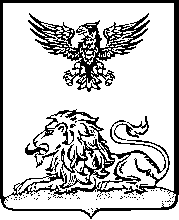 